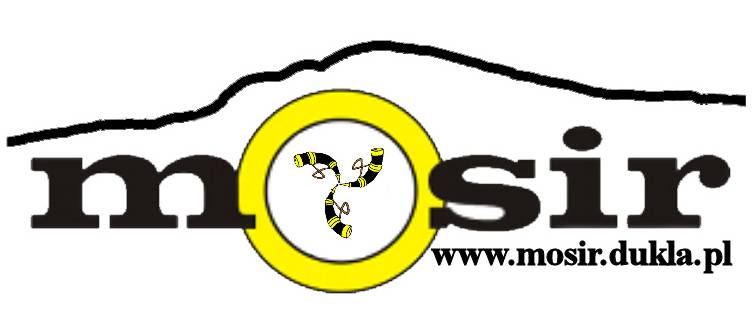 KARTA ZGŁOSZENIOWADO II EDYCJI DUKIELSKIEJ LIGI HALOWEJ PIŁKI NOŻNEJ                                    sezon 2012/2013Nazwa drużyny  : ………………………………………………………………………………………………………….....Kierownik drużyny  : ……………………………………………………………………………………………………………..- Tel. Kontaktowy :  ………………………………………………………………………………- adres korespondencji :  ………………………………………………………………………- adres   e-mail :  …………………………………………………………………………………..Lista zawodników………………………………………………………………………………………………………….PODPIS KIEROWNIKAL.PIMIĘ NAZWISKOPESELADRESZAMIESZKANIAPodpis123456789101112131415